Food Chain Example 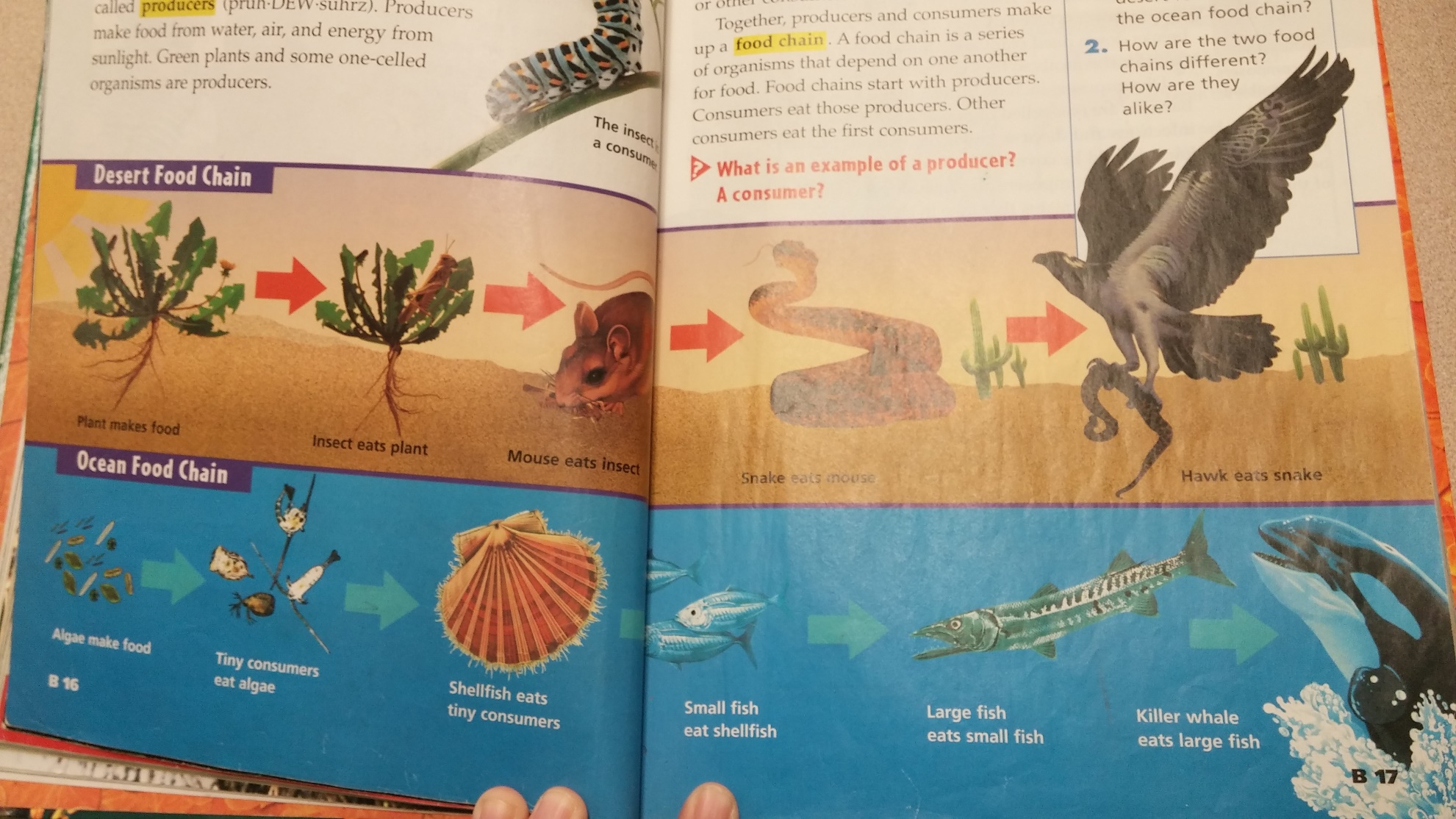 